Муниципальное бюджетное общеобразовательное учреждение«Плесецкая средняя школа»Архангельская область, поселок ПлесецкКвест к уроку физики для 8 класса Тема: «Тепловые явления»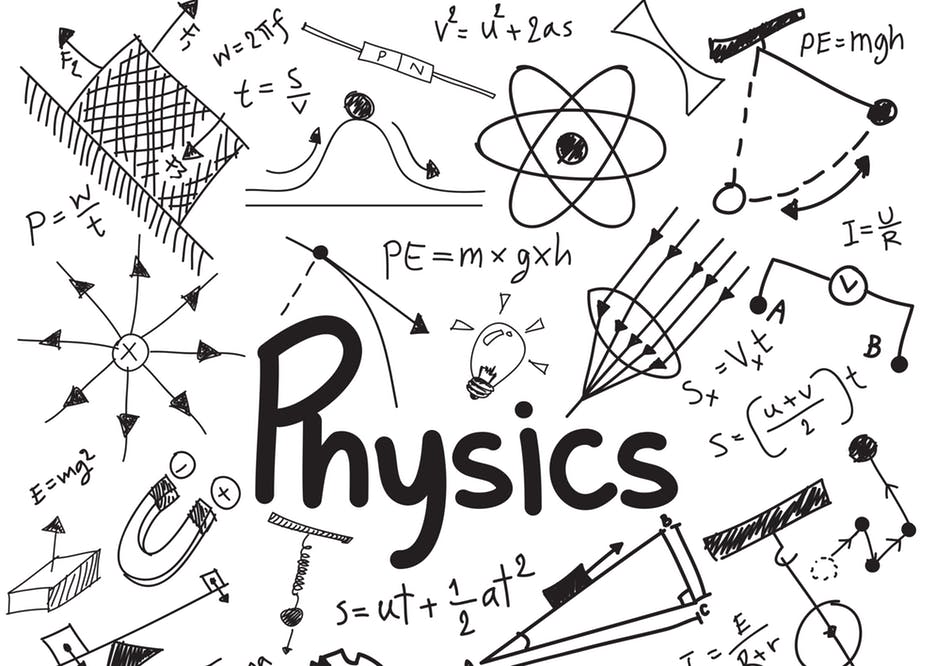 Составитель: М. Диана АлександровнаУченица 10 «а» класса, МБОУ «Плесецкая школа»Учитель: Морозова Екатерина Георгиевнап. Плесецк2020/2021 уч. годПервая станцияЗагадкиВ воде не тонет и в огне не горит. (Лёд)Когда под мышкой посижу,Я что делать укажу:Либо разрешу гулять,Либо уложу в кровать. (Термометр)В печь положить – вымокнет, в воду положить – высохнет. (Свеча)Вечером наземь слетает, ночь на земле пребывает, утром опять улетает. (Роса)Летит орлица по синему небу, крылья распластала, солнышко застлала. (Туча)Внутри горит, кругом бурлит, вода кипит, пить чай велит, вверх пар налит. (Самовар)Ем я уголь, пью я водуКак напьюсь – прибавлю ходу.Везу обоз на сто колёс.И называюсь … (Паровоз)Итог: 7 балловВторая станцияПословицы и поговоркиИтог: 10 балловТретья станцияКроссворд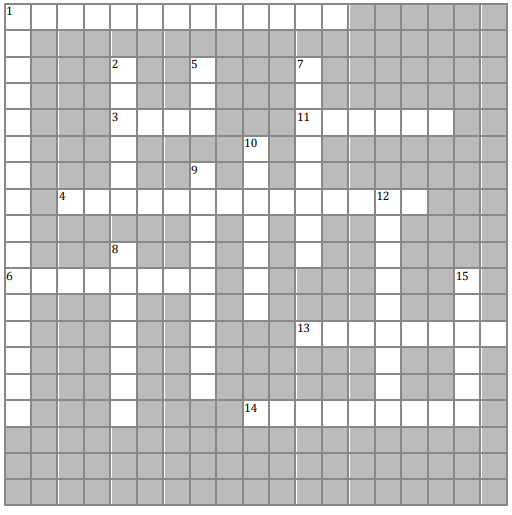 Итог: 15 балловПо горизонтали:1. Один из способов изменения внутренней энергии.(теплопередача)
3. Ветер, который дует на побережье морей и больших озер.(бриз)
4. Воздействие одних молекул на другие.(взаимодействие)
6. Изменение положения молекул.(движение)
11. Единица измерения энергии.(джоуль)
13. Частица вещества.(молекула)
14. Переход от одной ситуации к другой, перемена.(изменение)По вертикали:1. Вид теплопередачи.(теплопроводность)
2. Один из способов изменения внутренней энергии.(работа)
5. Агрегатное состояние вещества.(газ)
7. Вода- это…(жидкость)
8. Часть внутренней энергии при теплообмене.(теплота)
9. Способ теплопередачи.(конвекция)
10. Мера движения и взаимодействия материи.(энергия)
12. Вид теплопередачи.(излучение)
15. Источник излучения.(солнце)Четвёртая станцияРебусы1) 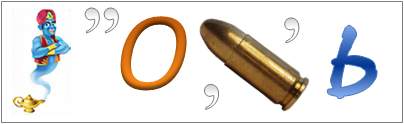 джоуль2)  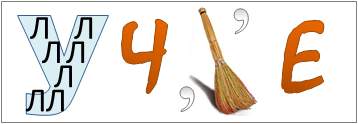                          излучение3) 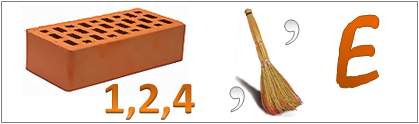                                   кипение4)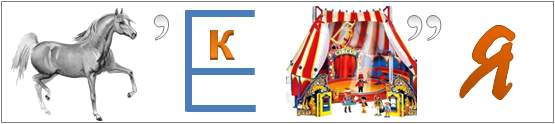                        конвекция5) 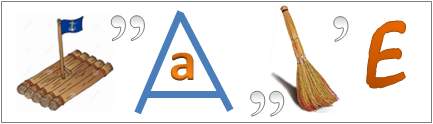                         плавление6) 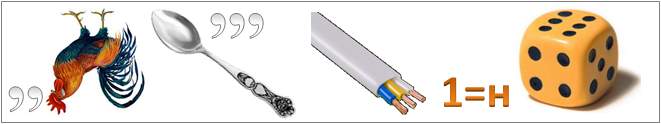                        теплопроводность7)  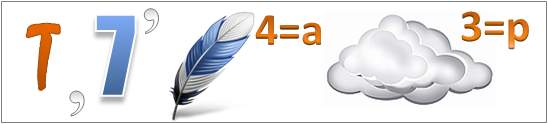                           температураИтог: 7 балловПятая станцияСоставь словоипкеине (кипение)пьнолптоердвотсо (теплопроводность)мапетрутера (температура)чиеузлиен (излучение)левапелин (плавление)отермс (термос)репесинаи (испарение)невутярнян нягэрие (внутренняя энергия)гагераноет ясотсенои (агрегатное состояние)даульеня петлёмоскьот (удельная теплоёмкость)Итог: 10 балловВсего: 49 балловИсточники:Физика. 8 класс: учебник для общеобразовательных учреждений/ А. В. ПерышкинМосква: Дрофа, 2018Наука. Клуб [Электронный ресурс]. Тепловые явления – Режим доступа: https://nauka.club/fizika/teplovye-yavleniya.htmlЯКласс [Электронный ресурс]. Тепловые явления – Режим доступа: https://www.yaklass.ru/p/fizika/8-klass/izuchaem-teplovye-iavleniia-12324Много снега - плохо горят - к оттепели.Куй железоне нагреешь.Подо льдомпока горячо.На большой горе имного хлеба.Гвоздём моряне зябнут ли ноги.Спросил бы у гуся,и туман густой.Дрова в печи дымят,теплой воды не бывает.Если кочерга длинная,не греет.Выношенная шубаи камень испаряется.И металл плавится,руки не обожжёшь.